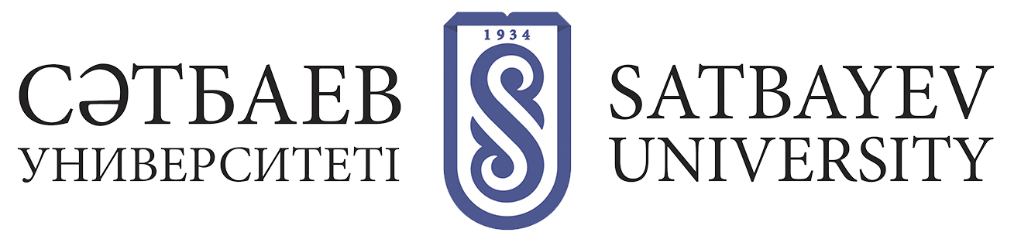 ҒЫЛЫМИ-ЗЕРТТЕУ ЖҰМЫСЫҒЗЖ нәтижелері немесе ЭЗЖ олардың өтуінің әрбір кезеңінің соңында есеп түрінде рәсімделеді.Магистрлік жобаның / диссертациялардың негізгі нәтижелері кемінде бір жарияланымда және/немесе ғылыми-практикалық конференцияда бір сөз сөйлеуде ұсынылуы тиіс.Барлық жарияланымдарда университеттің – Қ. И. Сатпаев атындағы/ "ҚазҰТЗУ" КЕАҚ / Satbayev University. аффилиациясы көрсетіледі. Жарияланымдар тізімін университеттің ғылыми хатшысы бекітеді.Магистранттың ғылыми-зерттеу немесе эксперименттік-зерттеу жұмысының қорытындысы магистрлік жоба / диссертация болып табылады.Магистрлік жоба / диссертация плагиат үшін міндетті түрде тексерілуі керек.Магистрлік диссертацияны (жобаны) қорғау: магистрлік  диссертацияны (жобаны) дайындауды, оны ресімдеуді және қорғау рәсімін қамтиды.